Targeting angiogenesis for radioimmunotherapy with a 177Lu-labeled antibodyEmily B. Ehlerding1, Saige Lacognata2, Dawei Jiang2, Carolina A. Ferreira3, Shreya Goel4, Reinier Hernandez1, Justin J. Jeffery5, Charles P. Theuer6, Weibo Cai1,2,3,41University of Wisconsin – Madison, Department of Medical Physics, Madison, WI, USA2University of Wisconsin – Madison, Department of Radiology, Madison, WI, USA3University of Wisconsin – Madison, Department of Biomedical Engineering, Madison, WI, USA4University of Wisconsin – Madison, Department of Materials Science and Engineering, Madison, WI, USA5University of Wisconsin – Madison Small Animal Imaging Facility, Madison, WI, USA6 TRACON Pharmaceuticals, Inc., San Diego, CA, USA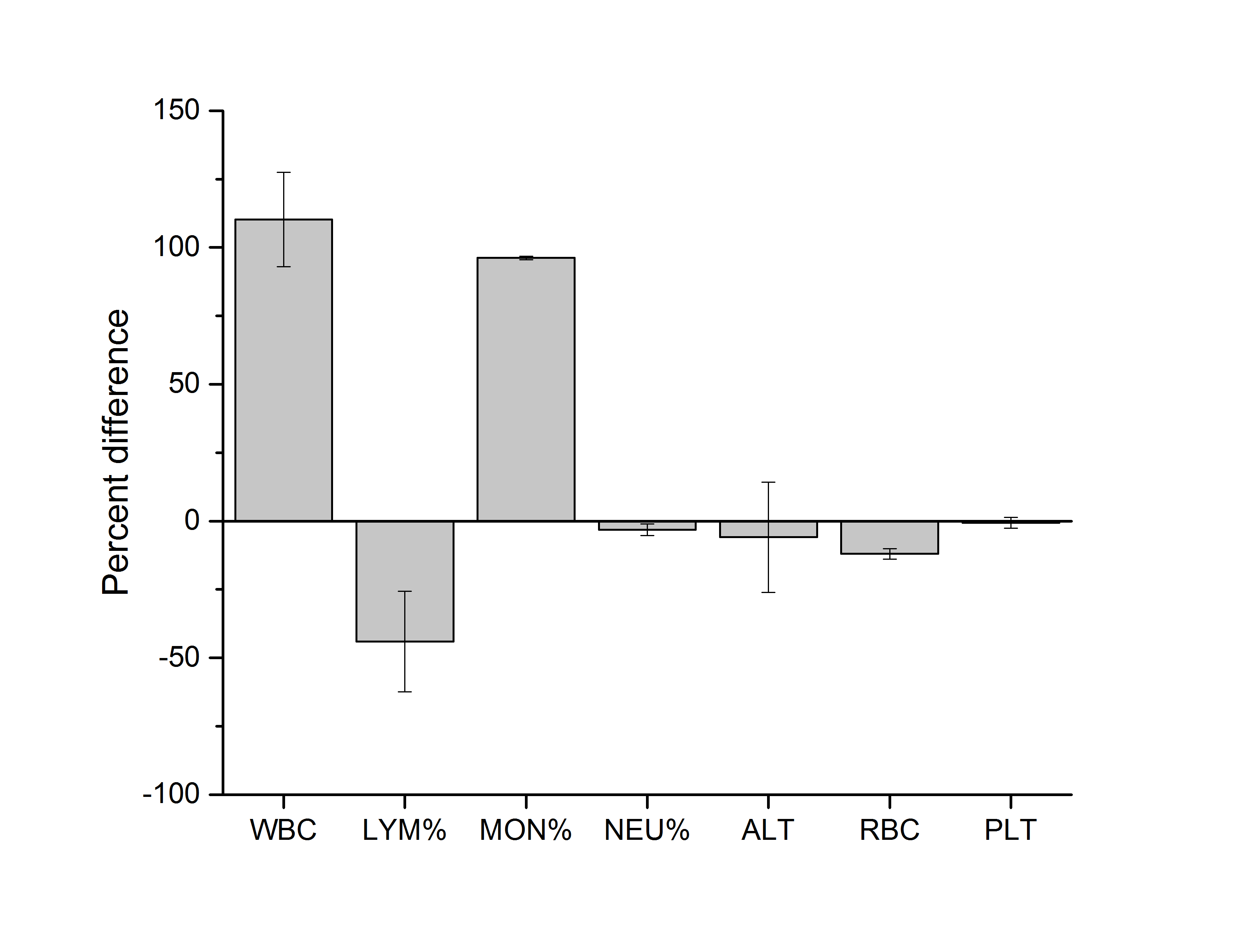 Figure S1.  Analysis of blood markers, comparing untreated 4T1 tumor-bearing mice and 4T1 tumor-bearing mice at 1 month post-injection of 300 µCi of 177Lu-DTPA-TRC105. WBC: white blood cell count; LYM%: lymphocyte percentage; MON%: monocyte percentage; NEU: neutrophil percentage; ALT: alanine aminotransferase; RBC: red blood cell count; PLT: platelet count.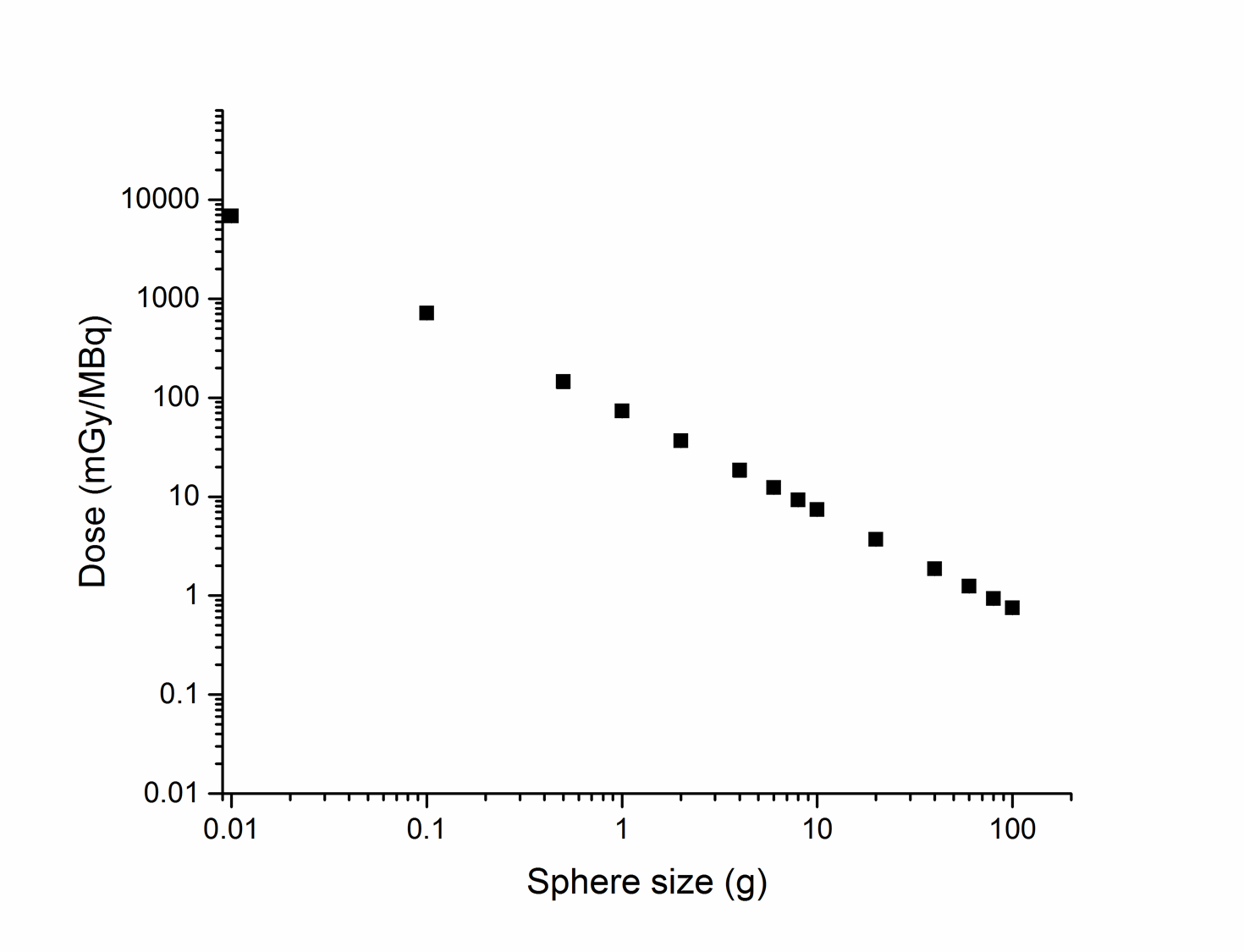 Figure S2. Doses to spheres of given mass, extrapolated from biodistribution data of previous studies [1, 2] and the current study using dose-to-sphere capabilities of OLINDA/EXM. Data is presented as mean ± S.D.; however, scale bars are encompassed within the square markers.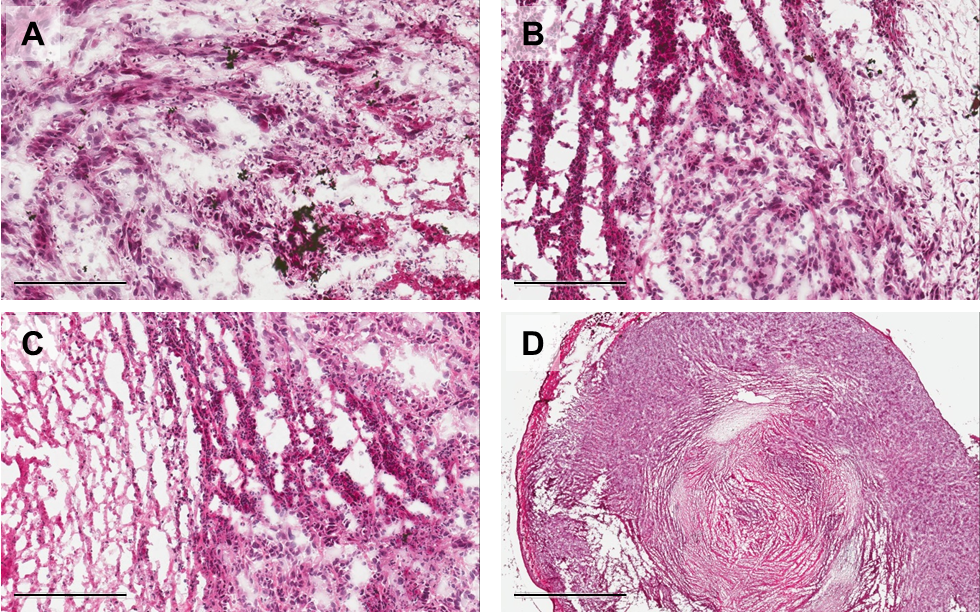 Figure S3. Hematoxylin and eosin staining of tumor tissues at various timepoints post-injection of 177Lu-DTPA-TRC105. (A) 1 day post-injection; (B) 7 days post-injection; (C) one month post-injection at 20x; (D) one month post-injection at 2x magnification. Scale bar (A-C): 200 µm; scale bar (D): 2 mm.References1.	Hong H, Severin GW, Yang Y, Engle JW, Zhang Y, Barnhart TE, Liu G, Leigh BR, Nickles RJ, Cai W: Positron emission tomography imaging of CD105 expression with 89Zr-Df-TRC105. European Journal of Nuclear Medicine and Molecular Imaging 2012, 39:138-148.2.	Hong H, Yang Y, Zhang Y, Engle JW, Barnhart TE, Nickles RJ, Leigh BR, Cai W: Positron emission tomography imaging of CD105 expression during tumor angiogenesis. Eur J Nucl Med Mol Imaging 2011, 38:1335-1343.